 Историко-культурное наследие Лиозненского районаСПИСОК МАТЕРИАЛЬНЫХ ИСТОРИКО-КУЛЬТУРНЫХ ОБЪЕКТОВ ЛИОЗНЕНСКОГО РАЙОНА, ВКЛЮЧЕННЫХ В ГОСУДАРСТВЕННЫЙ СПИСОК ИСТОРИКО-КУЛЬТУРНЫХ ЦЕННОСТЕЙ РЕСПУБЛИКИ БЕЛАРУСЬ№ п/пНаименование историко-культурной ценности.Место расположенияФотографияВоенное кладбищег.п. Лиозно, ул. Ленина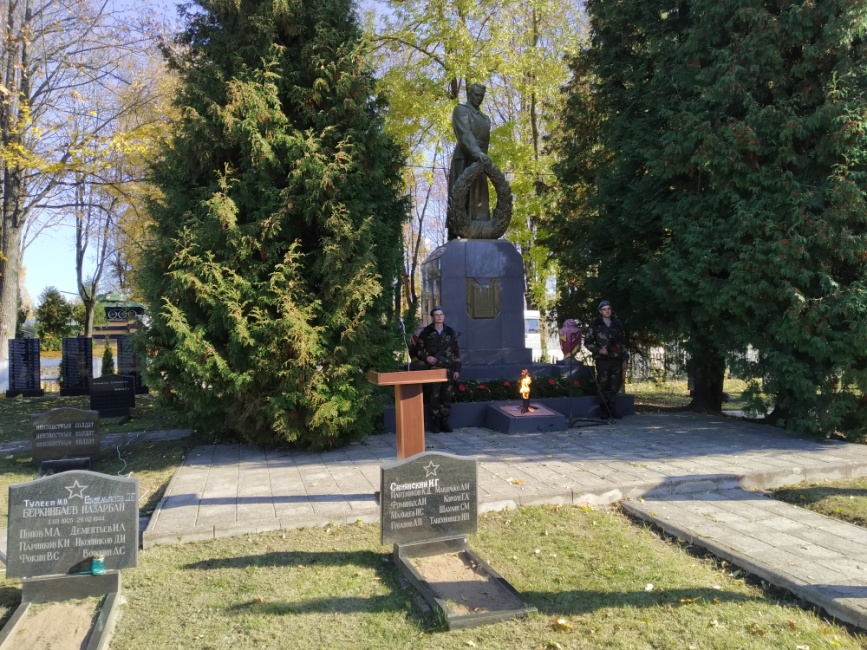 Военное кладбищег.п. Лиозно, северная окраина («Адаменская горка»)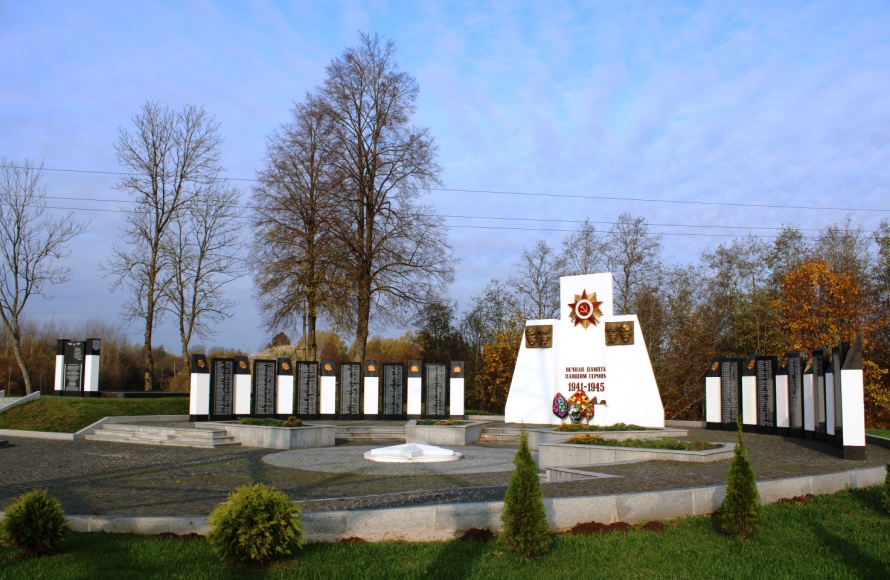 Военное кладбище аг. Бабиновичи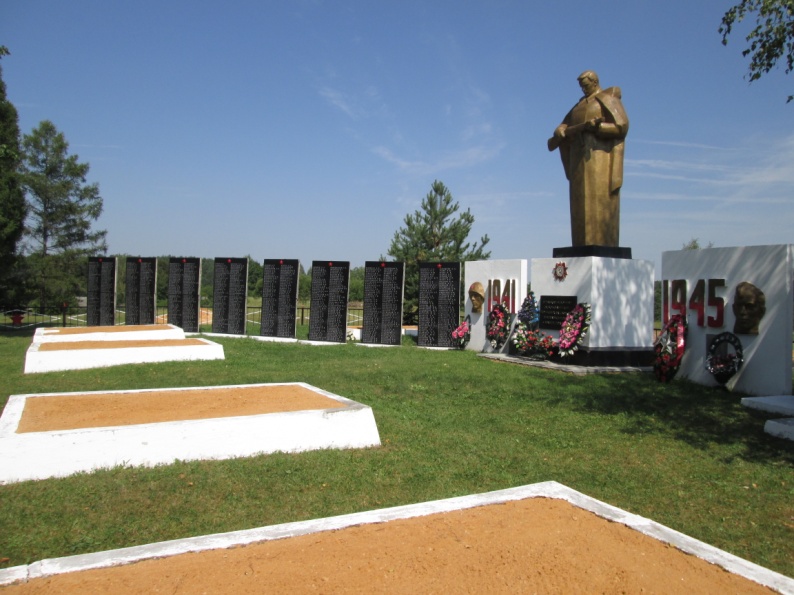 Братская могилаЖелезнодорожная станция «Выдрея»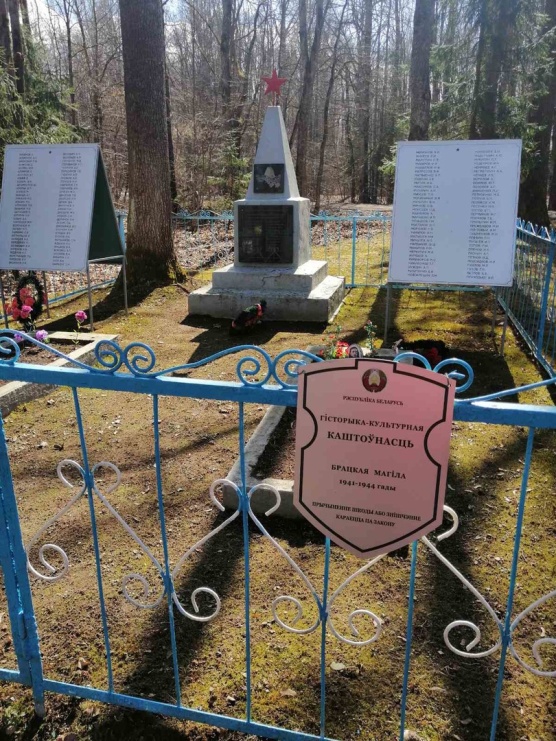 Братские могилыд. Высочаны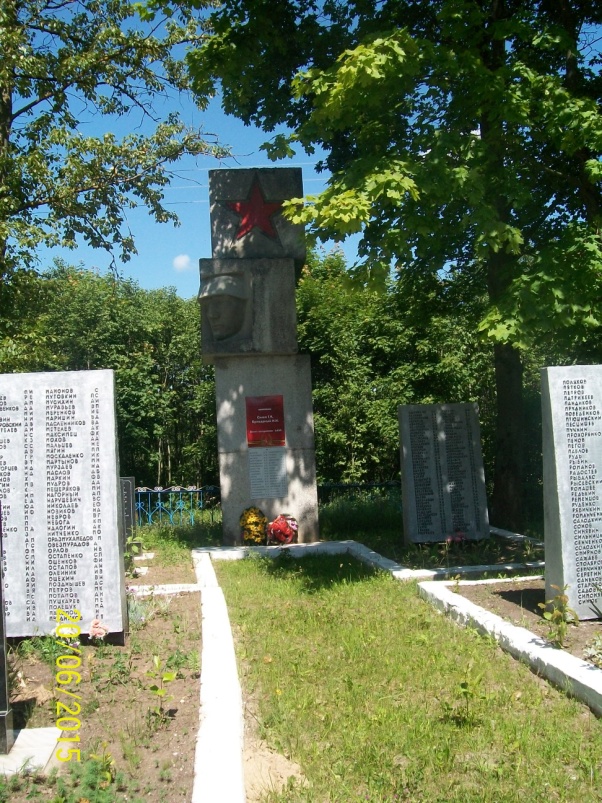 Братские могилы д. Выходцы (в 1 км западнее деревни)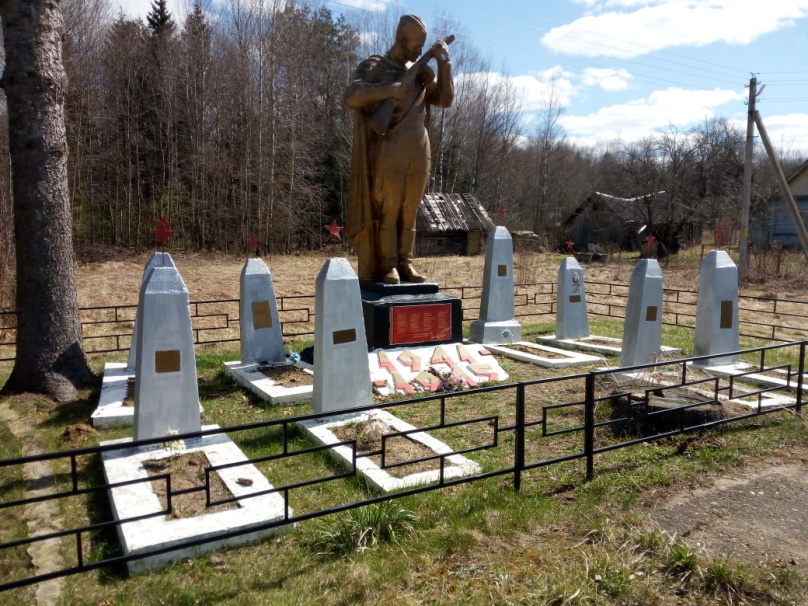 Братские могилы аг. Велешковичи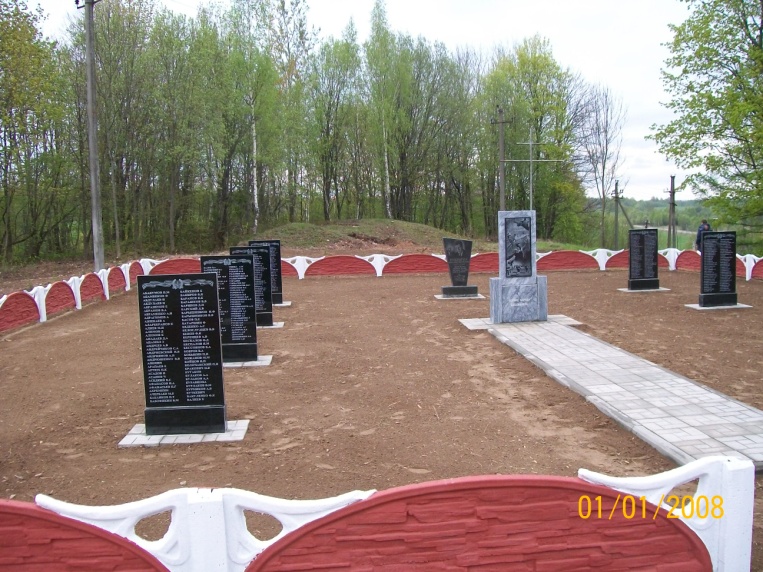 Военное кладбище д. Великое Село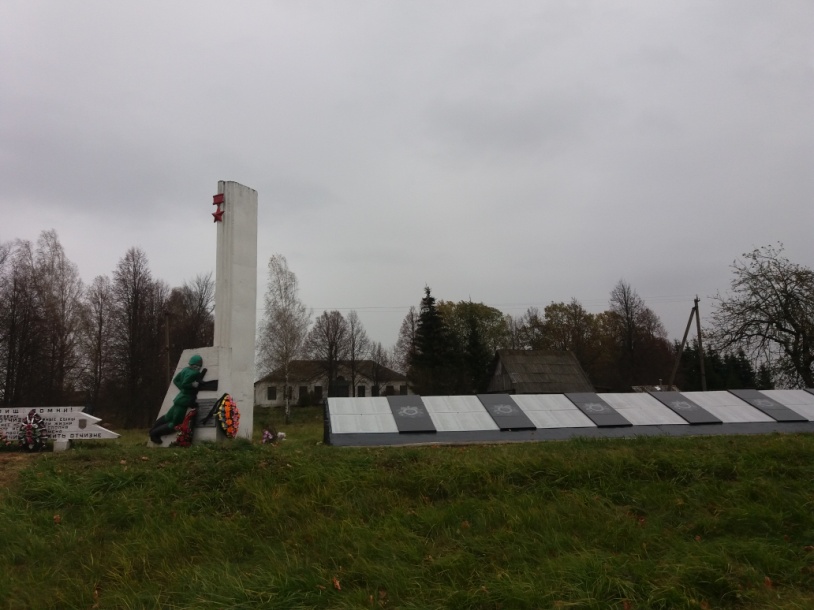 Военное кладбищед. Горбово-1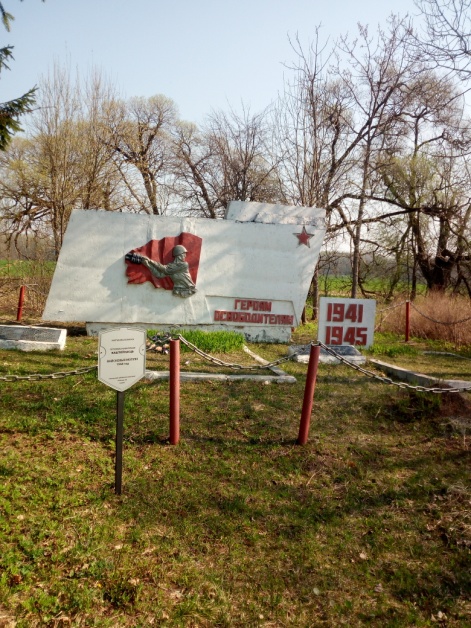 Братские могилы д. Замшено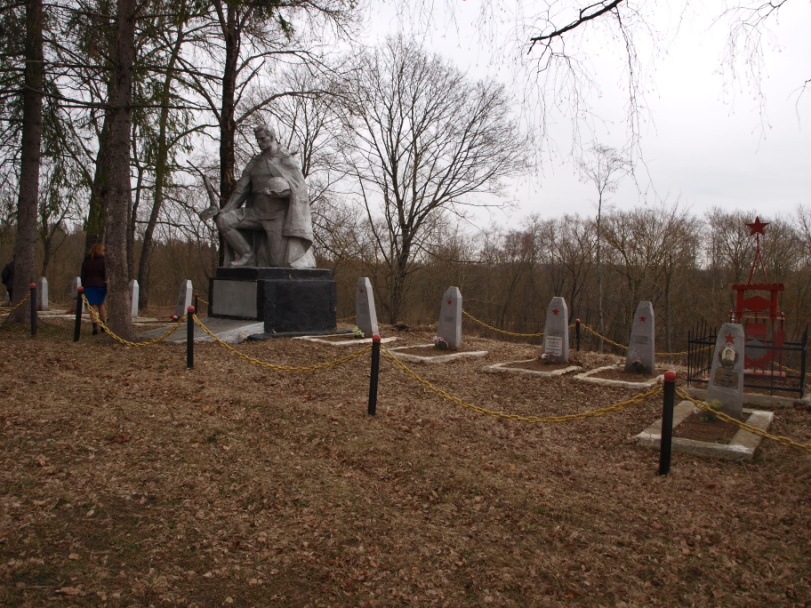 Военное кладбище аг. Крынки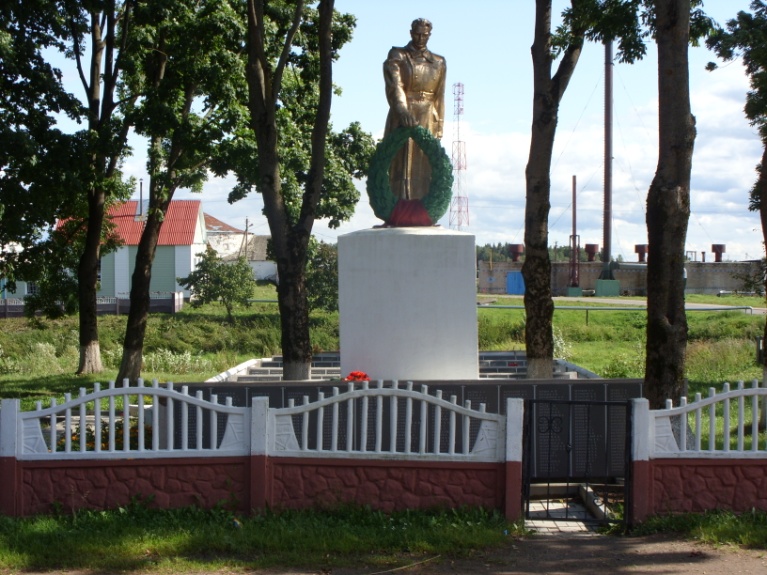 Братские могилы д. Малые Мисники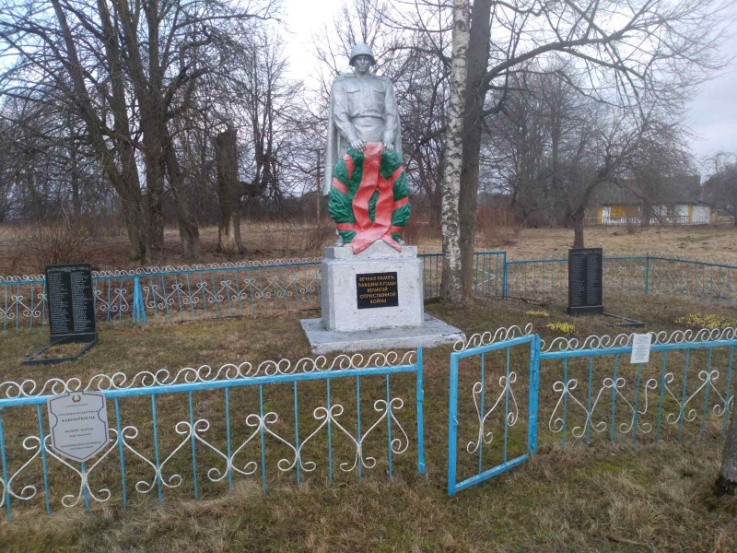 Военное кладбище аг. Надежино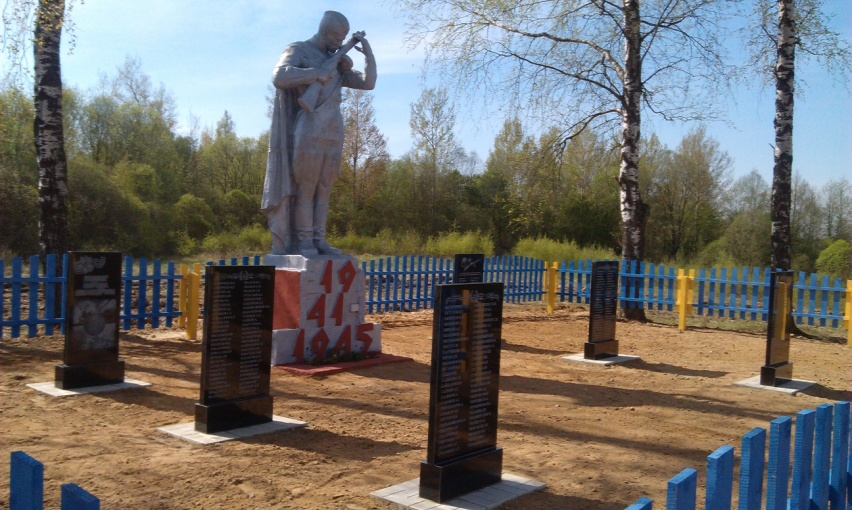 Братские могилы д. Погостище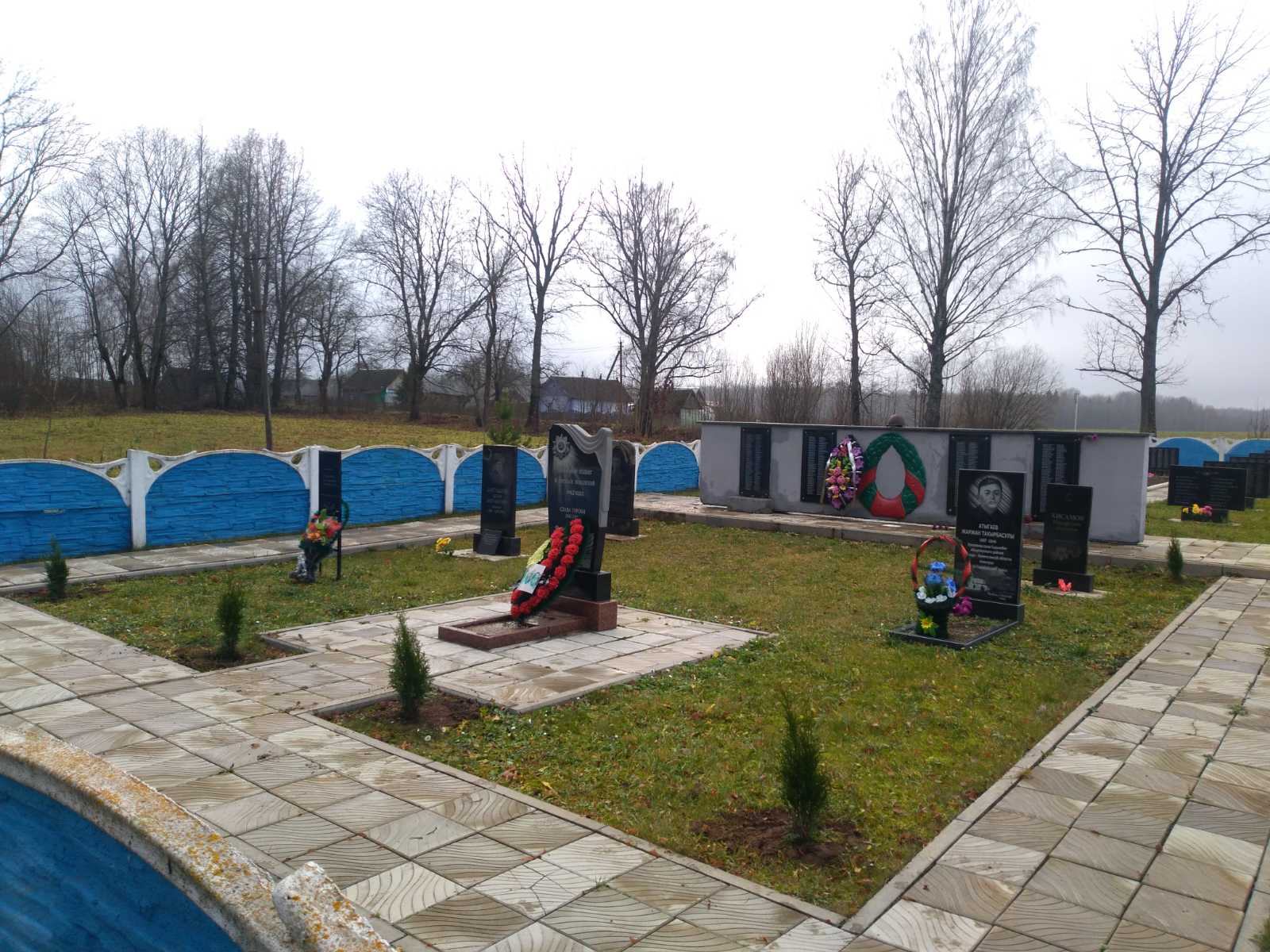 Военное кладбище д. Пронское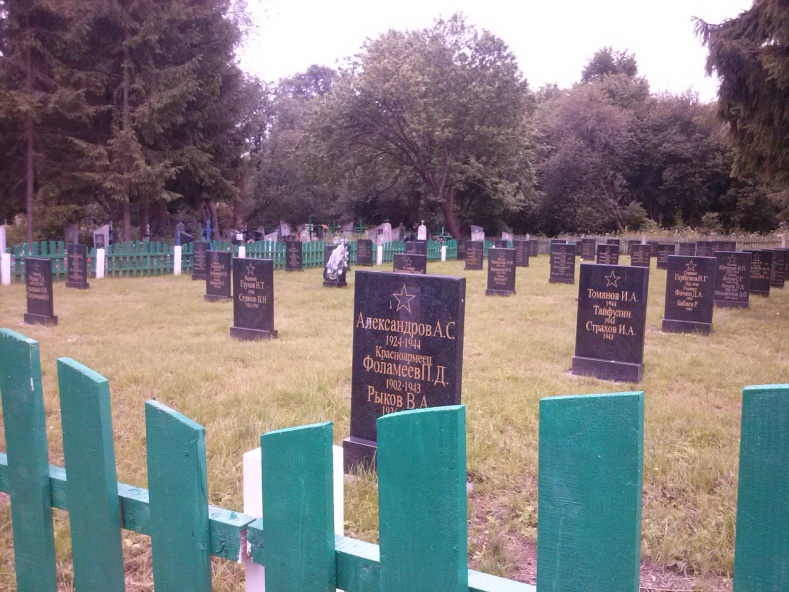 Братская могила д. Смородино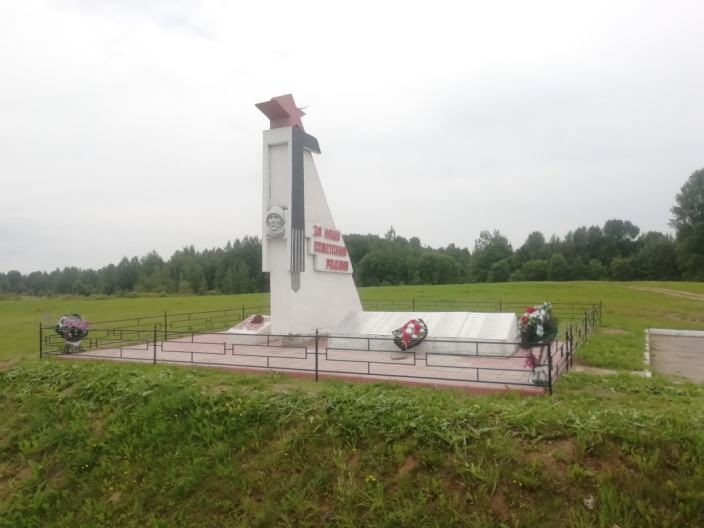 Военное кладбищед. Старь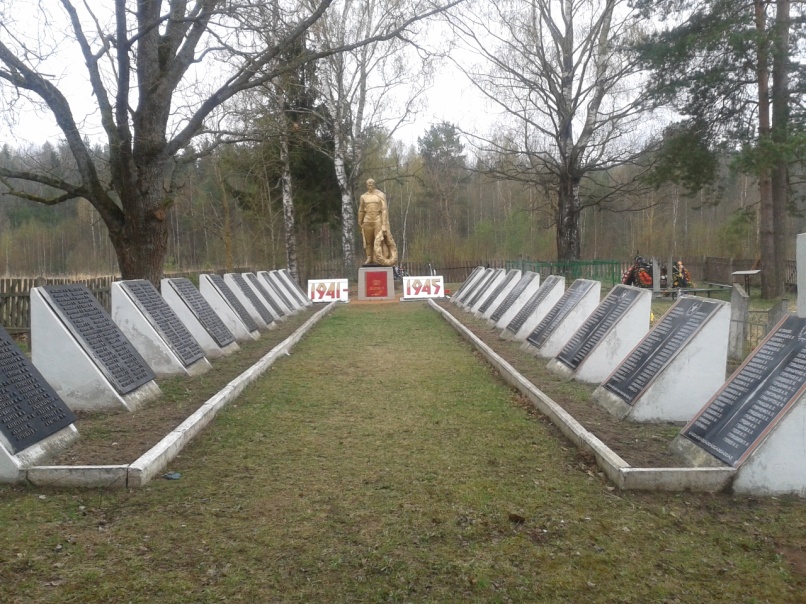 Военное кладбище аг. Стасево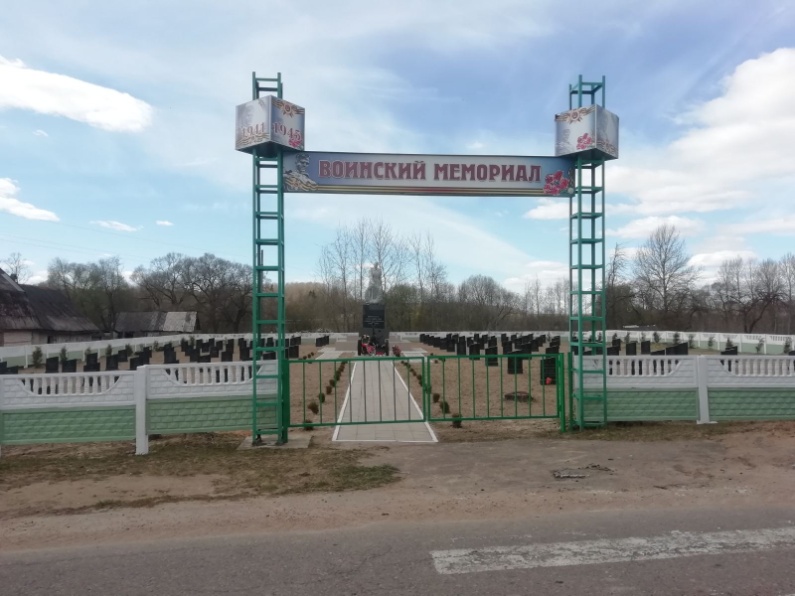 Братские могилы д. Хотемля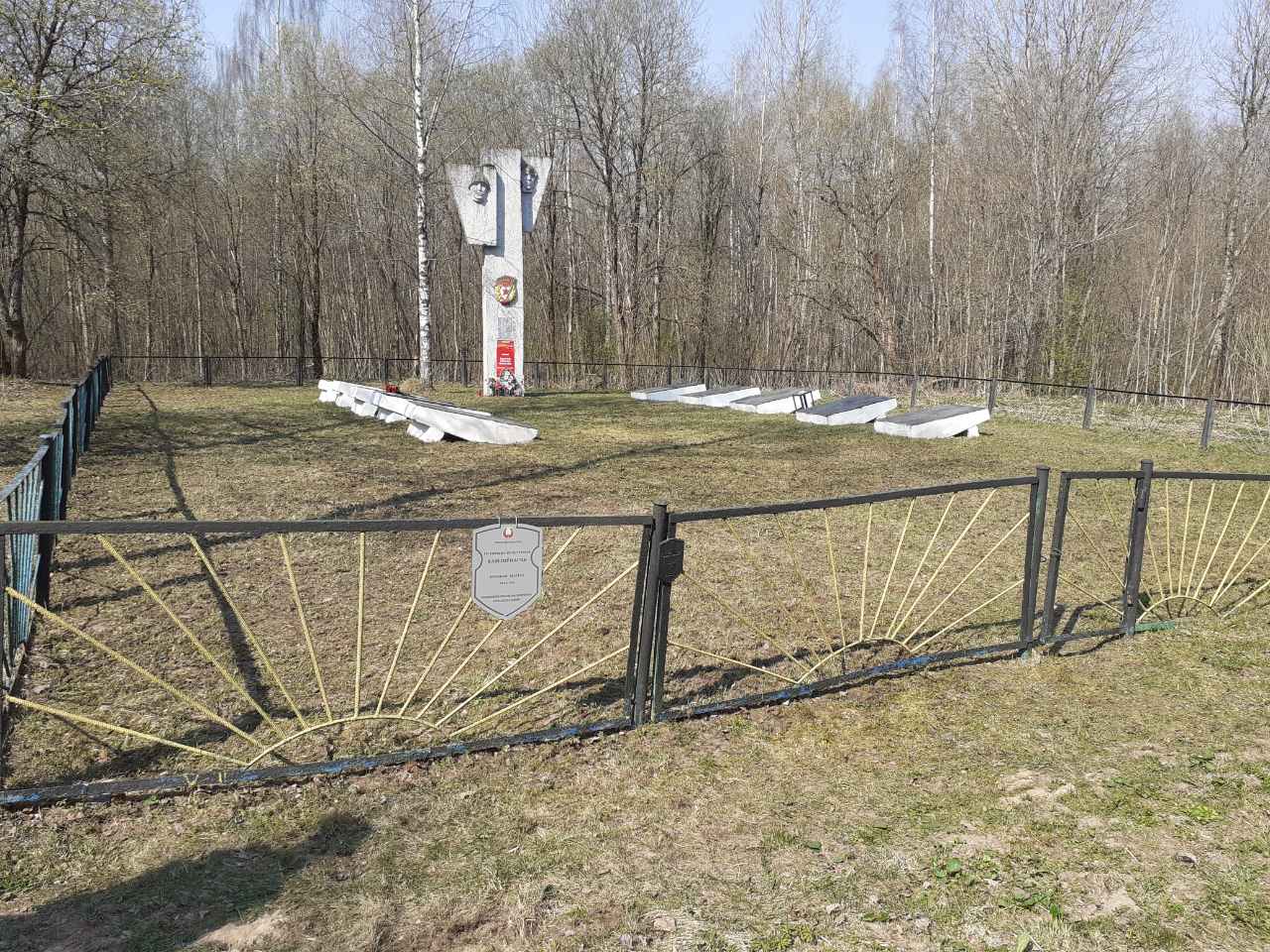 Военное кладбище д. Черныши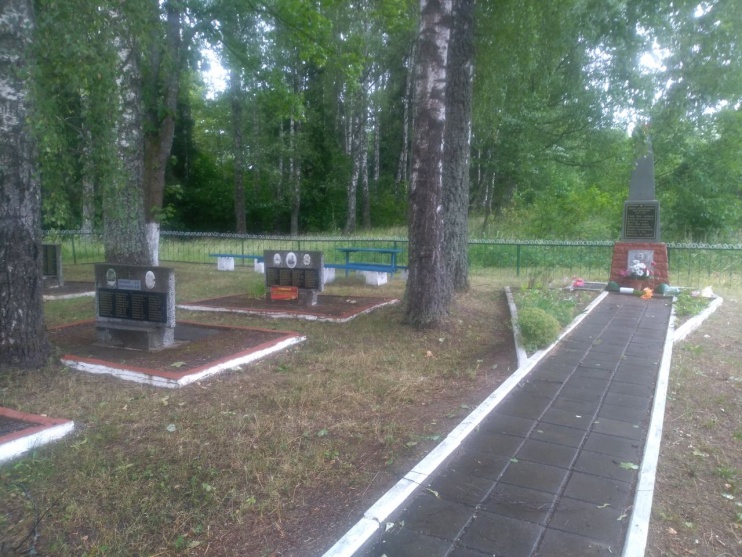 Братские могилы д. Черницы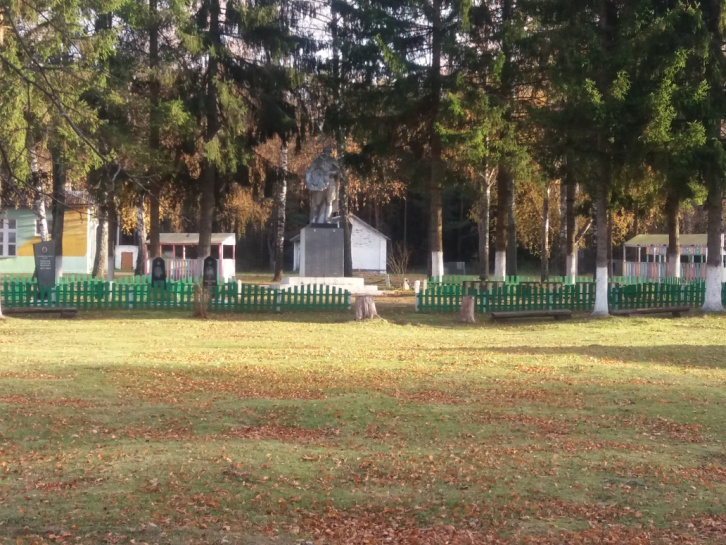 Братская могила д. Шнитки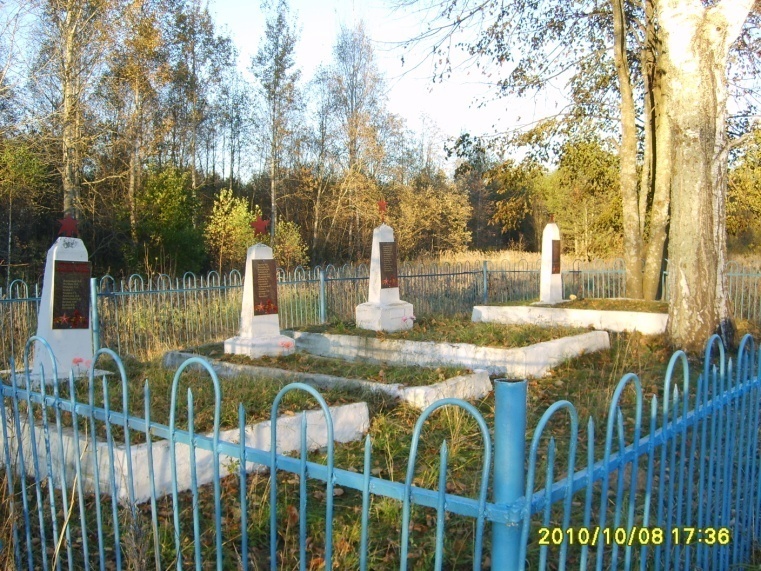 Братская могила д. Шеркино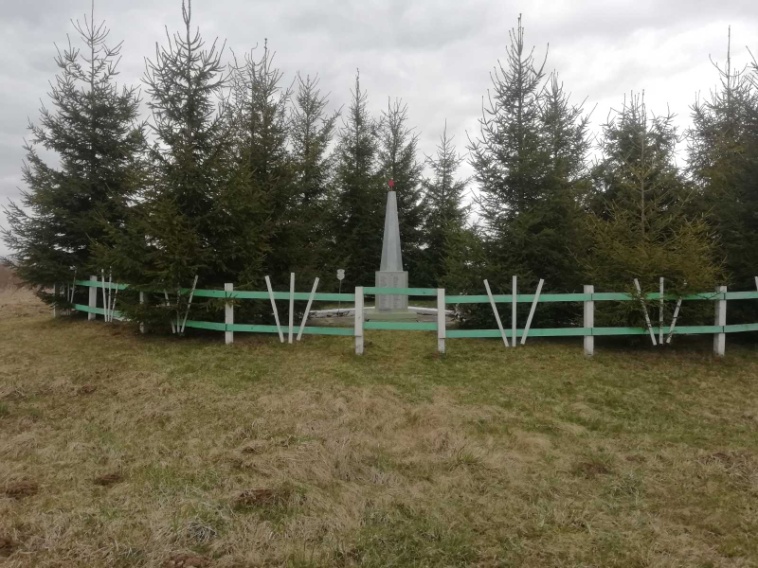 Братская могила аг. Якубовщина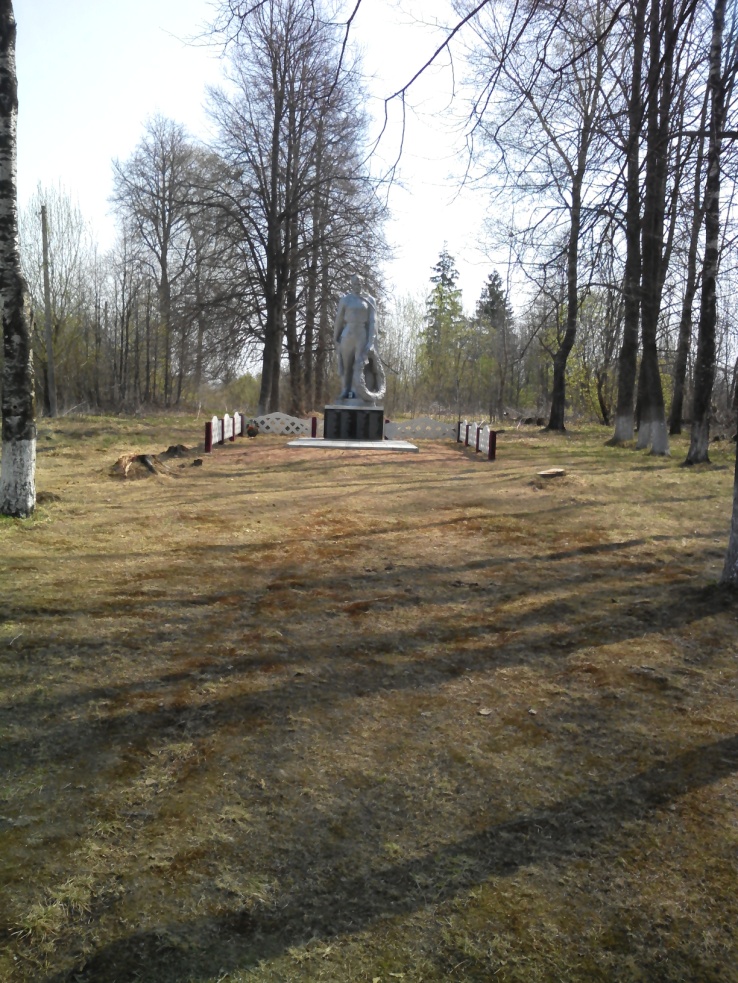 Колокол времен Великого княжества Литовского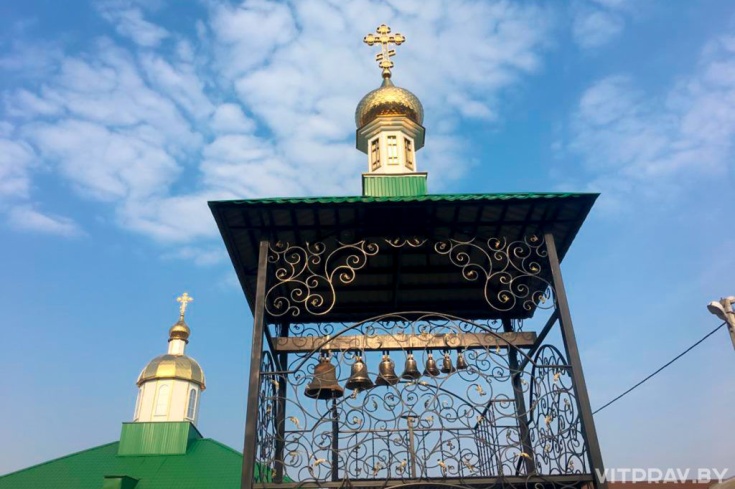 